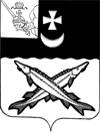 АДМИНИСТРАЦИЯ БЕЛОЗЕРСКОГО МУНИЦИПАЛЬНОГО РАЙОНА ВОЛОГОДСКОЙ ОБЛАСТИП О С Т А Н О В Л Е Н И Е      От 12.11.2021 № 417О внесении изменения в постановлениеадминистрации района от 25.09.2020  №378В целях приведения муниципальных правовых актов в соответствие с действующим законодательством            ПОСТАНОВЛЯЮ:1. Внести в Порядок использования населением объектов спорта, находящихся в муниципальной собственности Белозерского муниципального района, утвержденный постановлением администрации района от 25.09.2020 №378, изменения, исключив в п. 3.1. слово «дисциплинарной».2.	Настоящее постановление подлежит официальному опубликованию в районной газете «Белозерье» и размещению на официальном сайте Белозерского муниципального района в информационно- телекомуникационной сети «Интернет».Руководитель администрации района:		                        Д.А. Соловьев